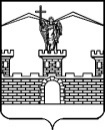 АДМИНИСТРАЦИЯ ЛАБИНСКОГО ГОРОДСКОГО ПОСЕЛЕНИЯЛАБИНСКОГО РАЙОНАП О С Т А Н О В Л Е Н И Еот 25.10.2018                                                                                                                         № 1137г. ЛабинскО введении режима функционирования «Повышенная готовность»на территории Лабинского городского поселения Лабинского районаВ соответствии с Федеральным законом от 21 декабря 1994 года № 68-ФЗ «О защите населения и территорий от чрезвычайных ситуаций природного и техногенного характера», постановлением Правительства Российской Федерации от 30 декабря 2003 года № 794 «О единой государственной системе предупреждения и ликвидации чрезвычайных ситуаций», Законом Краснодарского края от 13 июля 1998 года № 135-КЗ «О защите населения и территорий Краснодарского края от чрезвычайных ситуаций природного и техногенного характера», постановлением главы администрации Краснодарского края от 2 ноября 2005 года № 1007 «О территориальной подсистеме единой государственной системы предупреждения и ликвидации чрезвычайных ситуаций Краснодарского края», решением комиссии по предупреждению и ликвидации чрезвычайных ситуаций и обеспечению пожарной безопасности Лабинского городского поселения Лабинского района                     от 25 октября 2018 года № 19, в целях оперативного реагирования на возникновение   чрезвычайных ситуаций, предупреждения возникновения и развития чрезвычайной ситуации, вызванной неблагоприятными метеорологическими условиями п о с т а н о в л я ю:1.	Ввести с 19 часов 00 минут 25 октября 2018 года до 08 часов 00 минут                      29 октября 2018 года для органов управления, сил городского звена территориальной подсистемы единой государственной системы предупреждения и ликвидации чрезвычайных ситуаций Лабинского городского поселения режим функционирования «Повышенная готовность».2.	Отделу по делам гражданской обороны и чрезвычайным ситуациям  администрации Лабинского городского поселения Лабинского района (Копанев):1)	обеспечить координацию действий сил и средств, а также контроль за развитием ситуации на территории Лабинского городского поселения Лабинского района;2)	обеспечить готовность пунктов временного размещения; 3)	осуществлять постоянный контроль за складывающейся обстановкой, организовать дежурство в администрации Лабинского городского поселения Лабинского района для принятия экстренных мер;4)	провести оповещение и информирование населения, организаций на территории поселения о введении режима функционирования «Повышенная готовность» и о складывающейся обстановке, обеспечить постоянную готовность системы оповещения и информирования.3.	Утвердить состав оперативной группы при комиссии по предупреждению и ликвидации чрезвычайных ситуаций и обеспечению пожарной безопасности Лабинского городского поселения Лабинского района (прилагается).4.	Рекомендовать руководителям предприятий, организаций и учреждений независимо от форм собственности:1)	проверить и обеспечить готовность аварийных бригад к реагированию на аварии на объектах жизнеобеспечения и в системах энергоснабжения;2)	привести в готовность к действию все имеющиеся в наличии специальную и тяжелую технику к проведению аварийно-спасательных и других неотложных работ;3)	с получением дополнительного распоряжения организовать круглосуточное дежурство водительского состава на дежурной технике;4)	привести в готовность к использованию все технические средства по откачке воды (насосы, помпы и т.д.).5.	Рекомендовать муниципальному унитарному предприятию «Водоканал» Лабинского городского поселения Лабинского района (Путинцев), муниципальному унитарному предприятию «Санитарная очистка» Лабинского городского поселения Лабинского района (Титаренко), муниципальному унитарному предприятию «Тепловые сети» Лабинского городского поселения Лабинского района (Стаценко), муниципальному казенному учреждению «Управление коммунального хозяйства Лабинского городского поселения Лабинского района» (Епремидзе), НАО «Лабинское дорожно-строительное управление» (Мамардашвили) подготовить грузовой транспорт, тракторную технику  муниципальных унитарных предприятий Лабинского городского поселения Лабинского района к перевозке ГПС в районы подверженные возможному затоплению, для проведения берегоукрепительных работ.6.	Рекомендовать акционерному обществу «НЭСК-электросети «Лабинскэлектросеть» (Комисарова), публичному акционерному обществу «Кубаньэнерго» (Каверзнев), акционерному обществу «Газпром газораспределение Краснодар» филиал № 8 (Елисеев), муниципальному унитарному предприятию «Тепловые сети» Лабинского городского поселения Лабинского района (Стаценко), муниципальному унитарному предприятию «Водоканал» г. Лабинск, (Путинцев), муниципальному унитарному предприятию «Санитарная очистка» Лабинского городского поселения Лабинского района (Титаренко):1)	принять меры по обеспечению безаварийной работы объектов энергетики, жилищно-коммунального и дорожного хозяйства; 2)	проверить работоспособность и определить порядок задействования резервных мощностей газо, водо-, электроснабжения, связи, телекоммуникационных систем на основных объектах жизнедеятельности.6.	Руководителям сил постоянной готовности обеспечить готовность личного состава, техники и специальных средств к проведению мероприятии по ликвидации возможных чрезвычайных ситуаций.7.	Отделу делопроизводства администрации (Переходько) настоящее постановление разместить на официальном сайте администрации Лабинского городского поселения Лабинского района http://www.labinsk-city.ru в информационно-телекоммуникационной сети «Интернет».8.	Контроль за выполнением настоящего постановления возложить на заместителя главы администрации Лабинского городского поселения Лабинского района (вопросы жилищно-коммунального хозяйства, чрезвычайных ситуаций и благоустройства) С.В. Шеремет.9.	Настоящее постановление вступает в силу со дня его подписания.Исполняющий обязанностиглавы администрации Лабинского городского поселения                                                 П.В. МанаковЛИСТ СОГЛАСОВАНИЯпроекта постановления администрацииЛабинского городского поселения Лабинского районаот __________________ № ______________«О введении режима функционирования «Повышенная готовность» на территории Лабинского городского поселения Лабинского района»ПРИЛОЖЕНИЕУТВЕРЖДЁНпостановлением администрацииЛабинского городского поселенияЛабинского районаот 25.10.2018 № 1137СОСТАВоперативной группы при КЧС и ПБ Лабинского городского поселения Лабинского района  Заместитель главы администрации                                                      С.В. ШереметПроект внесен:Заместитель главы администрации  С.В. ШереметСоставитель проекта:Начальник отдела по делам ГО и ЧС администрации Д.А. КопаневПроект согласован:Начальник юридического отдела администрации  А.В. ПереходькоНачальник отдела делопроизводства администрацииО.А. ПереходькоЗаявка на рассылку: управление по делам ГО и ЧС администрации муниципального образования Лабинский район, отдел по делам ГО и ЧС администрации, отдел делопроизводства администрации, отдел Управления ФСБ Краснодарского края в г. Лабинске, предприятия, организации, учреждения – согласно реестру рассылки, Лабинская межрайонная прокуратура.Заявка на рассылку: управление по делам ГО и ЧС администрации муниципального образования Лабинский район, отдел по делам ГО и ЧС администрации, отдел делопроизводства администрации, отдел Управления ФСБ Краснодарского края в г. Лабинске, предприятия, организации, учреждения – согласно реестру рассылки, Лабинская межрайонная прокуратура.Заявка на рассылку: управление по делам ГО и ЧС администрации муниципального образования Лабинский район, отдел по делам ГО и ЧС администрации, отдел делопроизводства администрации, отдел Управления ФСБ Краснодарского края в г. Лабинске, предприятия, организации, учреждения – согласно реестру рассылки, Лабинская межрайонная прокуратура.Заявка на рассылку: управление по делам ГО и ЧС администрации муниципального образования Лабинский район, отдел по делам ГО и ЧС администрации, отдел делопроизводства администрации, отдел Управления ФСБ Краснодарского края в г. Лабинске, предприятия, организации, учреждения – согласно реестру рассылки, Лабинская межрайонная прокуратура.Заявку составил:Заявку составил:Начальник отдела по делам ГО и ЧС администрацииНачальник отдела по делам ГО и ЧС администрацииД.А. КопаневД.А. КопаневШереметСергей Васильевич-заместитель главы администрации;ПереходькоАндрей Викторович-начальник юридического отдела администрации;КолыхайловВиктор Николаевич-ведущий специалист отдела по организационной работе администрации.